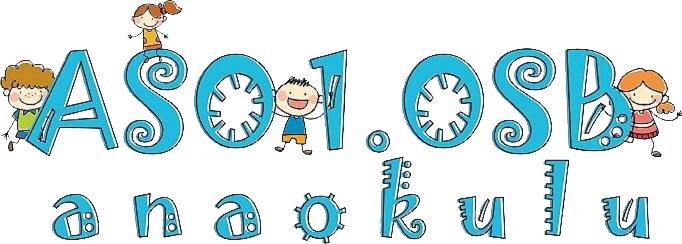 ASO 1. OSB ANAOKULU 2023-2024 EĞİTİM-ÖĞRETİM YILI KULÜP DERS PROGRAMI       DERS   SAATLERİ                PAZARTESİ                PAZARTESİ                   SALI                   SALI                    ÇARŞAMBA                        PERŞEMBE                        PERŞEMBE                          CUMA                          CUMA       DERS   SAATLERİORFFDRAMA DENE HALK OYUNLARISATRANÇİNGİLİZCEAHŞAP ATÖLYESİ09.30-10.00KAYINLARMEŞELERKAYINLARKAYINLARMEŞELERKAYINLARMEŞELER10.10-10.40MEŞELERDEFNELERMEŞELERMEŞELERDEFNELERMEŞELERDEFNELER10.50-11.20ÇINARLARKAYINLARÇINARLARÇINARLARKAYINLARÇINARLARKAYINLAR11.30-12.00DEFNELERÇINARLARDEFNELERDEFNELERÇINARLARDEFNELERÇINARLAR13.00-13.30ARDIÇLARGÖKNARLARARDIÇLAR    SERAMİK ATÖLYESİARDIÇLARGÖKNARLARARDIÇLARGÖKNARLAR13.40-14.10GÖKNARLARARDIÇLARGÖKNARLARGÖKNARLARARDIÇLARGÖKNARLARARDIÇLAR14.20-14.50AKASYALARSEDİRLERAKASYALARAKASYALARSEDİRLERAKASYALARSEDİRLER15.00-15.30SEDİRLERAKASYALARSEDİRLERSEDİRLERAKASYALARSEDİRLERAKASYALAR